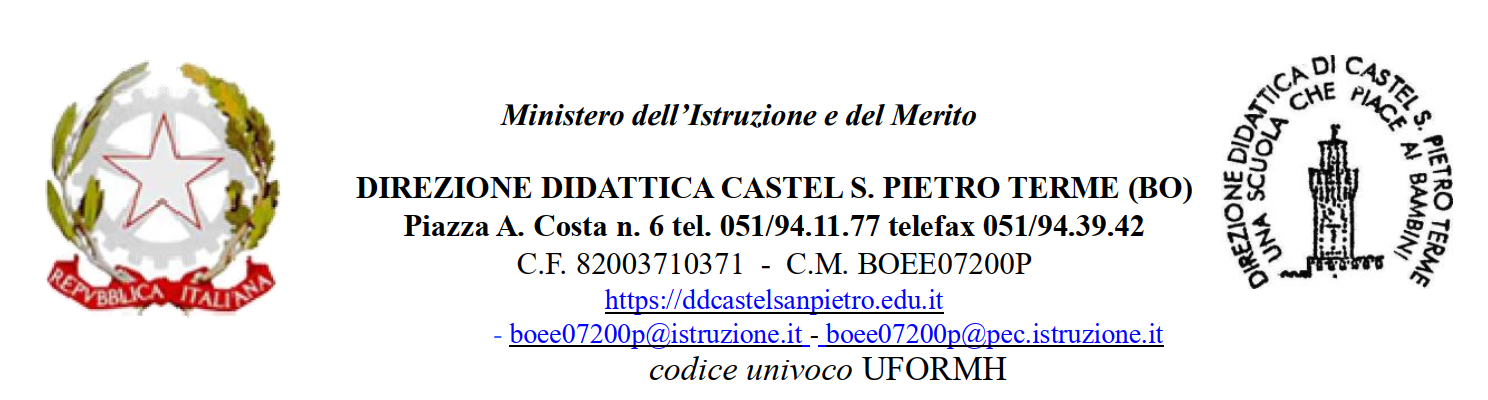 SCHEDA DI  PRIMO INVIOScuola Primaria  per segnalazione difficoltà di apprendimento Data di compilazione: _________________Alunno/a:Nome: _________________    Cognome:  _____________________ Nato a :___________________il___________	età: ____________Nazionalità:____________in Italia dal________________________Lingua madre:_____________________eventuale bilinguismo______________________PERCORSO SCOLASTICOScuola__________________Classe_________Insegnanti di riferimento_______________________    Recapito telefonico____________ Ha frequentato l’asilo nido___________________________________________                  SI    NOHa frequentato la scuola dell’Infanzia___________________________________                  SI  NOPuò indicare eventuali cambiamenti di scuola____________________________Vi sono stati eventuali significativi  cambi di insegnanti____________________                 SI   NOIndicare eventuali ripetenze________________________________Metodo utilizzato per l'insegnamento della letto-scrittura:□ sillabico    ⁪ □ fono-sillabico   ⁪□ globale    O altro………………………………………………Caratteri di letto-scrittura presentati nel primo anno scolastico: ____________________________________________________________________________Se è stato presentato più di un  carattere,specificare  i tempi di presentazione: ____________________________________________________________________________ ____________________________________________________________________________DIFFICOLTA’ RILEVATE DAGLI INSEGNANTI A  ⁯  difficoltà a mantenere l’attenzione per tempi prolungati e/o facile distraibilitàB  ⁯  difficoltà di relazione o di comportamentoC  ⁯  difficoltà di linguaggioD  ⁯  difficoltà di ragionamento logico e nell’astrazioneE  ⁯   difficoltà di lettura e/o scrittura e/o calcolo						      Breve DescrizioneF     difficoltà  sensoriali                    vista    _________________________________________                   					udito  __________________________________________DIFFICOLTA’ PREVALENTE Nel caso in cui gli insegnanti abbiano rilevato più difficoltà, segnalare con il n.1 l'area che sembra compromettere maggiormente il funzionamento scolastico. (E’ possibile poi crocettare altre aree, solo se rilevanti e/o al pari della n. 1).A  ⁯   mantenere l’attenzione per tempi prolungati e/o facile distraibilitàB  ⁯  relazione o  comportamentoC  ⁯   linguaggioD  ⁯  ragionamento logico e nell’astrazioneE  ⁯   lettura e/o scrittura e/o calcoloF     sensoriali                          POTENZIAMENTOIndicare quali attività didattiche sono state svolte e per quanto tempo (vedi Linee Guida DSA del MIUR)DESCRIZIONE DELLE SIGNIFICATIVE DIFFICOLTA' SCOLASTICHE CHE SI SONO RIVELATE PERSISTENTI  DOPO GLI INTERVENTI DI POTENZIAMENTO LETTURA□ ⁯ inesatta lettura della sillaba⁯□ omissione di sillaba, parola o riga⁯□ aggiunta di sillaba, parola e rilettura di una stessa riga □ grossa esitazione□ altri errori____________________________________________________________________Nella lettura il bambino/a è prevalentemente:⁯ □ lento □⁯ scorretto⁯ □ entrambiSCRITTURARiportare i tipi di errori più frequenti  significativi per la classe d'appartenenza (es: errori di doppie e accenti non sono significativi nel primo ciclo)    ____________________________________________________________________________________________________________________________________________________________GRAFIA La scrittura risulta leggibile:      ⁯□ si           ⁯□ abbastanza            ⁯□ poco               □ ⁯noDi preferenza quale tipologia di carattere utilizza nella scrittura?□ ⁯corsivo                ⁯□ stampato maiuscolo             □ ⁯stampato minuscoloAlternanza  di caratteri nello stesso testo:    SI    NOABILITA’ MATEMATICHE(compilare in riferimento alla classe frequentata)Riconosce e denomina i numeri    ⁪ 0-5    ⁪   0-10     ⁪ 0-20    ⁪ 0-100    ⁪ oltre 100 Possiede il concetto di quantità     ⁪ 0-5    ⁪   0-10     ⁪ 0-20  ⁪   0-100  ⁪   oltre 100 Sa contare -con le dita     ⁪ si      ⁪ no  (tipologia di errori………………………………………..)-in avanti        ⁪ si      ⁪ no  (tipologia di errori………………………………………..)-all’indietro    ⁪ si      ⁪ no  (tipologia di errori………………………………………..)Compie errori nella lettura dei numeri        ⁪ si      ⁪ no  Compie errori nella scrittura dei numeri     ⁪ si      ⁪ no  Esempi (eventualmente allegare copia produzione scritta):_________________________________________________________________________________________________________________RISPETTO AI PROBLEMI ARITMETICI PRESENTA (compilare se significativo per la classe d'appartenenza):-difficoltà a comprendere la consegna                                             □ si    ⁪ □ spesso   ⁪□ talvolta   ⁪ □ no-difficoltà ad individuare l’operazione necessaria allo svolgimento □ si   ⁪ □ spesso   ⁪□ talvolta   ⁪□ no⁪ -difficoltà ad operare con figure geometriche                                   □ si    ⁪ □ spesso   ⁪□ talvolta   □ noINDICARE SE SONO STATI UTILIZZATI STRUMENTI DIDATTICI E TECNOLOGICI FUNZIONALI ALL’APPRENDIMENTO⁯ □  tabelline⁯ □  formulari⁯ □  mappe⁯ □  calcolatrice⁯ □  computer⁯ □  altro….Indicare quali si sono rivelati funzionali:________________________________________________________________________________________________________________________INDICARE SE SONO STATI SPERIMENTATI ACCORGIMENTI FUNZIONALI ALL’APPRENDIMENTO⁯ □  dare più tempo per l’esecuzione dei lavori⁯ □  alleggerire il carico di lavoro (ad esempio suddividendolo in unità apprendimento più piccole)⁯ □  evitare alcune prestazioni (es. lettura a voce alta)⁯ □  attivare strategie di apprendimento cooperativo, lavori di gruppo, supporto tra pari,….) □⁯  altro_______________________________________________________________Indicare quali si sono rivelati funzionali:________________________________________________________________________________________________________________________AUTONOMIA NELLE ATTIVITA' SCOLASTICHEE' in grado di svolgere autonomamente le attività assegnate:□ si    ⁪  ⁪□ talvolta   ⁪ □ noEventuali specificazioni _____________________________________________________________________________________________________________________________________DESCRIZIONE DEL LINGUAGGIO Dimostra di comprendere ciò che gli viene richiesto?                                  SI                     NOEsempi__________________________________________________________________________Presenta difetti nella pronuncia delle parole?				SI                     NOEsempi__________________________________________________________________________Quando parla presenta evidenti errori nella strutturazione della frase          SI                     NOEsempi__________________________________________________________________________DESCRIZIONE ORIENTAMENTO SPAZIO-TEMPORALE (compilare se significativo per la classe d'appartenenza):-riconosce la destra e la sinistra                          ⁪  □ si    ⁪ □ spesso   ⁪□ talvolta   ⁪ □ no-usa prevalentemente la mano                             ⁪ □  destra   ⁪  □  sinistra    ⁪ □  entrambe-è coordinato nei movimenti grosso-motori         □ si    ⁪ □ spesso   ⁪□ talvolta   ⁪ □ no-sa individuare prima/ora/dopo                          ⁪  □ si    ⁪ □ spesso   ⁪□ talvolta   ⁪ □ no-sa individuare ieri/oggi/domani                        ⁪  □ si    ⁪ □ spesso   ⁪□ talvolta   ⁪ □ no-riconosce e denomina i giorni della settimana ⁪   □ si    ⁪ □ spesso   ⁪□ talvolta   ⁪ □ no-riconosce e denomina i mesi dell’anno            ⁪   □ si    ⁪ □ spesso   ⁪□ talvolta   ⁪ □ noSa organizzare lo spazio foglio:-nel disegno                              ⁪ □ si    ⁪ □ spesso   ⁪□ talvolta   ⁪ □ no-nella scrittura                          ⁪ □ si    ⁪ □ spesso   ⁪□ talvolta   ⁪ □ no-nel calcolo (incolonnamento) ⁪ □ si    ⁪ □ spesso   ⁪□ talvolta   ⁪ □ noEVENTUALI OSSERVAZIONI AGGIUNTIVE (è possibile allegare materiale che si ritiene significativo)    ________________________________________________________________________________________________________________________________________________________________________________________________________________________________________________________________________________________________________________________________________________________________________________________________________________________________________________________________________________________________________________________________________________________________________________________________FIRMA INSEGNANTI___________________________________________FIRMA DEI GENITORI (per presa visione)__________________________AMBITI DI OSSERVAZIONEDifficoltàDifficoltàPotenziamentoPotenziamentoDescrizione delle attività effettuateLINGUA        1a e 2a classeNOSINOSI(durata)Breve sintesi del potenziamento svoltoPrerequisiti della letto-scrittura e delle capacità grafo-motorie Corrispondenza biunivoca segno-suonoSintesi sillabica, riconoscimento di sillabeCorrettezza ortografica Riconoscimento della parole letta ARITMETICA    1a  2a  e 3a classeNOSINOSI(durata)Breve sintesi del potenziamento svoltoProcessi di conteggioCorrispondenza quantità/numeroValore posizionale delle cifreStrategia del calcolo a menteProcedure calcolo scrittoAltroSA OPERARE CON ENTRO IL NUMERO 100-200-100OLTRE 100ADDIZIONE⁪si, con materiale⁪si, per iscritto⁪si, a mente ⁪no⁪si, con materiale⁪si, per iscritto⁪si, a mente ⁪no⁪si, con materiale⁪si, per iscritto⁪si, a mente ⁪no⁪si, con materiale⁪si, per iscritto⁪si, a mente ⁪noSOTTRAZIONE⁪si, con materiale⁪si, per iscritto⁪si, a mente ⁪no⁪si, con materiale⁪si, per iscritto⁪si, a mente ⁪no⁪si, con materiale⁪si, per iscritto⁪si, a mente ⁪no⁪si, con materiale⁪si, per iscritto⁪si, a mente ⁪noMOLTIPLICAZIONE⁪si, con materiale⁪si, per iscritto⁪si, a mente ⁪no⁪si, con materiale⁪si, per iscritto⁪si, a mente ⁪no⁪si, con materiale⁪si, per iscritto⁪si, a mente ⁪no⁪si, con materiale⁪si, per iscritto⁪si, a mente ⁪noDIVISIONE⁪si, con materiale⁪si, per iscritto⁪si, a mente ⁪no⁪si, con materiale⁪si, per iscritto⁪si, a mente ⁪no⁪si, con materiale⁪si, per iscritto⁪si, a mente ⁪no⁪si, con materiale⁪si, per iscritto⁪si, a mente ⁪no